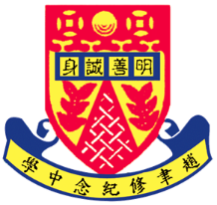 Chiu Lut Sau Memorial Secondary School
Secondary School Places Allocation (SSPA) 2019/2021Application Form for Secondary 1 (S1) Discretionary Place (DP)
(Admission in September 2021)趙聿修紀念中學二零一九/二零二一年度中學學位分配中一自行分配學位申請表(於二零二一年九月入讀中一)Personal Particulars of Applicant and Guardian 申請人及監護人之個人資料Connection with School 申請人之父母親/兄姊與本校之聯繫Conduct and Academic Performance 申請人操行及學業成績P4-P6 Extra-curricular Activities, Services and Talents of Applicant    申請人於小四至小六之課外活動、服務及才華Leadership and Services (e.g. Prefect, Class Monitor/Monitress, Librarian, Scout, Girl Guide, etc.)領導才能及服務 (如風紀、班長、圖書館管理員、童軍等。)Performances and Results in inter-school and public competitions (e.g. in Speech Festival, Music, Dancing, Drama, Sports, etc.) 
校際、學界及公開比賽成績 (如朗誦、音樂、舞蹈、戲劇、運動等。)Apart from those listed in Table (i) and (ii), please give five other excellent non-academic performances or talents. 
除表( i )、表( ii )所載，請列出其他五項最能代表申請人在非學術上之傑出表現或才華：Applicant need not submit any recommendation letter of the primary school申請者不需要提交小學推薦信。*Please arrange the supporting documents in numerical order, starting from 01. Write down the number on the top right hand corner.  請將證明文件排序，並將證明文件編號(由01開始)寫於右上角。(i)	In accordance with the Secondary School Places Allocation (SSPA) 2019/2021    Applications for Secondary 1 Discretionary Places, each student may apply to not more than two participating secondary schools listed in the Handbook for Application for S1 Discretionary Places issued by the Education Bureau (EDB). Otherwise, his/her chance of acquiring a discretionary place will be forfeited. The Application Form cannot be retrieved or cancelled once submitted.根據教育局二零一九至二零二一年度中學學份分配辦法之「申請中一自行分配學額   程序」指示，每名學生只可向不多於兩所在《申請中一自行分配學位手冊》內列出的中學申請，否則，其獲得自行分配學位的機會將被取消。申請表一經遞交，不可撤回或取消。(ii) 	The personal data provided by means of this form will be used for processing application for a S1 discretionary place. They may be disclosed to the Education Bureau for educational purposes. The provision of personal data by means of this form is obligatory. If an applicant does not provide sufficient information, the school may not be able to process the application. The applicant has the right to request access or correction of his/her personal data in light of the Personal Data (Privacy) Ordinance. Should there be any enquiries, please contact:Chiu Lut Sau Memorial Secondary School7 Tai Yuk Road, Yuen Long, N.T.Tel No.: 2477 8237申請表格所收集的資料，將用以辦理「中一自行分配學位申請」有關一切事宜。本校可能會把這些資料向教育局披露，用以處理與教育有關的事宜。申請人必須在本表格提供個人資料，如提供的資料不足，本校可能無法處理申請程序。申請人有權按照《個人資料(私隱)條例》，查閱及改正個人資料。如欲查詢，請提交：趙聿修紀念中學新界元朗體育路七號電話：2477 8237*   Do not submit this page.不用遞交本頁。Full Name of Student in English 學生英文姓名: Full Name of Student in English 學生英文姓名: Full Name of Student in English 學生英文姓名: Full Name of Student in English 學生英文姓名: Full Name of Student in English 學生英文姓名: Full Name of Student in English 學生英文姓名: Name of Student in Chinese 學生中文姓名:
Name of Student in Chinese 學生中文姓名:
Name of Student in Chinese 學生中文姓名:
Name of Student in Chinese 學生中文姓名:
HKID No. 香港身份証號碼:HKID No. 香港身份証號碼:HKID No. 香港身份証號碼:Sex 性別:   M / F	男/女(Please delete the inappropriate)(請刪去不適用者)Sex 性別:   M / F	男/女(Please delete the inappropriate)(請刪去不適用者)Sex 性別:   M / F	男/女(Please delete the inappropriate)(請刪去不適用者)Age年齡:Age年齡:Age年齡:SSPA Student Reference No.: 中學學位分配學生編號Date of Birth 出生日期: _______/_______/__________(DD/MM/YYYY) (日/月/年)                                        Date of Birth 出生日期: _______/_______/__________(DD/MM/YYYY) (日/月/年)                                        Date of Birth 出生日期: _______/_______/__________(DD/MM/YYYY) (日/月/年)                                        Date of Birth 出生日期: _______/_______/__________(DD/MM/YYYY) (日/月/年)                                        Date of Birth 出生日期: _______/_______/__________(DD/MM/YYYY) (日/月/年)                                        Date of Birth 出生日期: _______/_______/__________(DD/MM/YYYY) (日/月/年)                                        Place of Birth 出生地點:Place of Birth 出生地點:Place of Birth 出生地點:Place of Birth 出生地點:Primary School Attending 就讀小學:Primary School Attending 就讀小學:Primary School Attending 就讀小學:Primary School Attending 就讀小學:Primary School Attending 就讀小學:Primary School Attending 就讀小學:Primary School Attending 就讀小學:Primary School Attending 就讀小學:Primary School Attending 就讀小學:Primary School Attending 就讀小學:Name of Father in English父親英文姓名:Name of Father in English父親英文姓名:Name of Father in Chinese父親中文姓名:Name of Father in Chinese父親中文姓名:Name of Father in Chinese父親中文姓名:Name of Father in Chinese父親中文姓名:Name of Father in Chinese父親中文姓名:Occupation of Father父親職業:Occupation of Father父親職業:Occupation of Father父親職業:Name of Mother in English母親英文姓名:Name of Mother in English母親英文姓名:Name of Mother in Chinese母親中文姓名:Name of Mother in Chinese母親中文姓名:Name of Mother in Chinese母親中文姓名:Name of Mother in Chinese母親中文姓名:Name of Mother in Chinese母親中文姓名:Occupation of Mother母親職業:Occupation of Mother母親職業:Occupation of Mother母親職業:Daytime Contact Telephone No. 日間聯絡電話: Daytime Contact Telephone No. 日間聯絡電話: Daytime Contact Telephone No. 日間聯絡電話: Daytime Contact Telephone No. 日間聯絡電話: Daytime Contact Telephone No. 日間聯絡電話: Mobile Phone No. 流動電話:Mobile Phone No. 流動電話:Mobile Phone No. 流動電話:Mobile Phone No. 流動電話:Mobile Phone No. 流動電話:Address地址:(in English) (英文)(in English) (英文)(in English) (英文)(in English) (英文)(in English) (英文)(in English) (英文)(in English) (英文)(in English) (英文)(in English) (英文)Address地址:(in Chinese) (中文)(in Chinese) (中文)(in Chinese) (中文)(in Chinese) (中文)(in Chinese) (中文)(in Chinese) (中文)(in Chinese) (中文)(in Chinese) (中文)(in Chinese) (中文)Email Address 電郵地址:   Email Address 電郵地址:   Email Address 電郵地址:   Email Address 電郵地址:   Email Address 電郵地址:   Email Address 電郵地址:   Email Address 電郵地址:   Email Address 電郵地址:   Email Address 電郵地址:   Email Address 電郵地址:   Name of Guardian監護人姓名:(If Guardian is not the parent of applicant)(如合法監護人是該生父母，則此欄不用填寫)Name of Guardian監護人姓名:(If Guardian is not the parent of applicant)(如合法監護人是該生父母，則此欄不用填寫)Name of Guardian監護人姓名:(If Guardian is not the parent of applicant)(如合法監護人是該生父母，則此欄不用填寫)Name of Guardian監護人姓名:(If Guardian is not the parent of applicant)(如合法監護人是該生父母，則此欄不用填寫)Relationship with Applicant與申請人之關係:Relationship with Applicant與申請人之關係:Relationship with Applicant與申請人之關係:Relationship with Applicant與申請人之關係:Occupation of Guardian監護人職業:Occupation of Guardian監護人職業:Name and Year of Admission/Graduation of Applicant’s Parent / Sibling申請人就讀本校之父母親或兄姊姓名及入學/畢業年份Name and Year of Admission/Graduation of Applicant’s Parent / Sibling申請人就讀本校之父母親或兄姊姓名及入學/畢業年份Name and Year of Admission/Graduation of Applicant’s Parent / Sibling申請人就讀本校之父母親或兄姊姓名及入學/畢業年份Name and Year of Admission/Graduation of Applicant’s Parent / Sibling申請人就讀本校之父母親或兄姊姓名及入學/畢業年份Name and Year of Admission/Graduation of Applicant’s Parent / Sibling申請人就讀本校之父母親或兄姊姓名及入學/畢業年份Name and Year of Admission/Graduation of Applicant’s Parent / Sibling申請人就讀本校之父母親或兄姊姓名及入學/畢業年份Name姓名Relationship with Applicant與申請人之關係Year of Admission入學年份Year of Graduation畢業年份Class Attending in 2020-20212020/2021就讀班級*Supporting documents證明文件School Performance校內成績Conduct操行Chi中文Eng英文Maths數學Average Mark平均分/等級(如適用)Rank in Class全班名次(如適用)Rank in From全級名次(如適用)此欄由校方填寫Official Use OnlyP5 1st TerｍResult (Mark/Grade)五年級上學期期中試(分數/等級)(若全年有三次考試，請選第二次考試)P5 2nd TerｍResult (Mark/Grade)五年級年終試(分數/等級)P6 1st TerｍResult (Mark/Grade)六年級上學期期期中試(分數/等級)Position 職位Responsibility 職責Class Attended 就讀年級*Supporting documents 證明文件此欄由校方填寫Official Use Only12345Event 項目Result 獎狀Class Attended 就讀年級*Supporting documents 證明文件此欄由校方填寫Official Use Only12345Performance / Talent 表現/才華Qualification / Result Obtained 所獲成績/獎項 (如有)*Supporting documents 證明文件此欄由校方填寫Official Use Only12345